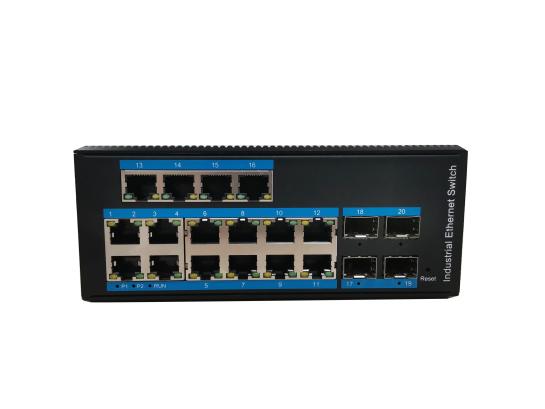 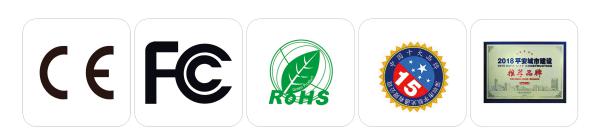 ◎产品说明                                                                                   FX6416GS-SFP是款高性能网管型工业以太网交换机，产品符合FCC、CE、ROHS标准。可通过快速以太网接口和光纤接口实现多种组合，最多可达20路接口，最多含4路千兆接口，增强了设计网络和应用的灵活性。该系列交换机支持端口镜像、VLAN、igmp、QoS、stp/Rstp等丰富的二层软件特性及一系列实用的管理方式，如Web、SNMP 和继电器告警输出等，更好的为工厂自动化，智能交通，视频监控等工业应用领域组建快速稳定的远程终端接入网络提供安全可靠的解决方案◎产品技术指标                                                                               ◎产品外观尺寸                        ◎产品应用示意图                                      长x宽x高 (mm): 179x 134x 46mm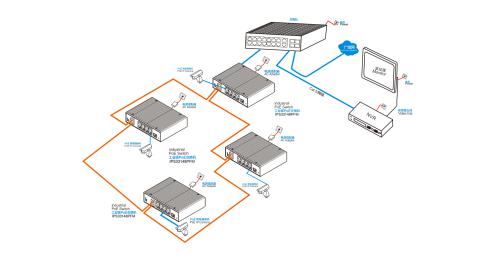 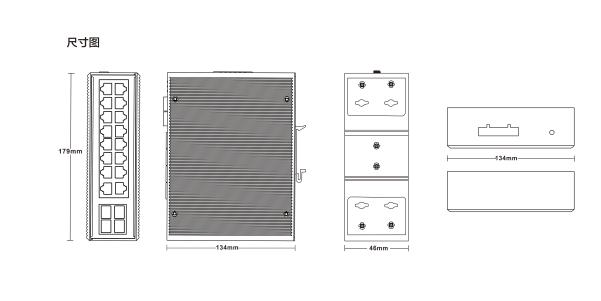 ◎订购型号信息                                                                               型号描述FX6416GS-SFP4个千兆光+16个千兆电工业以太网交换机，SFP接口(不含光模块)、导轨式、DC12-48V供电-宽温（-40℃-85℃）